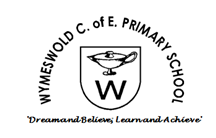 AFTER SCHOOL CLUBS - AUTUMN TERM 2019 - STARTING WEEK BEGINNING 2 SEPTEMBER 2019…………………………………………………………………………………………………………………………………….………………………………………………….PLEASE NOTE:  PLACES IN AFTER SCHOOL CLUBS ARE ALLOCATED ON A FIRST COME FIRST SERVED BASIS.  PAYMENTS CAN BE MADE VIA PARENTMAIL AND BY RETURNING YOUR COMPLETED REPLY SLIP TOGETHER WITH FULL PAYMENT TO THE SCHOOL OFFICE BY 12 NOON ON MONDAY 3 SEPTEMBER 2018.  METCALF CLUBS ARE PAYABLE DIRECTLY TO METCALF MULTISPORTS LIMITED AS PER THE INSTRUCTIONS ON THEIR FLYERMY CHILD _____________________________________ CLASS (     ) WOULD LIKE TO TAKE PART IN THE FOLLOWING CLUBS (PLEASE  RELEVANT CLUBS). BY SIGNING I AGREE THAT MY CHILD WILL ATTEND THE SESSIONS FOR THE WHOLE TERM AND REFUNDS WILL NOT BE GIVEN FOR UNATTENDED SESSIONSI ENCLOSE: £________________________________________ (CASH/CHEQUE) / I HAVE PAID £__________________ ON PARENTMAILSIGNED:     _________________________________________  (PARENT/CARER)    PRINT NAME: ___________________________________________ (PARENT/CARER)TODAY’S DATE: _____________________________________  CONTACT TEL. NO: _______________________________________________________________________Please be aware that my child has the following medical needs eg inhaler, epipen: ____________________________________________________________________________Monday02/09/19, 09/09/19, 23/09/19, 30/09/19, 07/10/19, 21/10/19, 28/10/19, 04/11/19, 11/11/19, 18/11/19, 25/11/19, 02/12/19, 09/12/19, 16/12/19 last week of termCROSS COUNTRY3.15pm - 4.15pm- Una LaceyKS2Years3, 4, 5 and 6Please only come to Cross Country if you are committed and are prepared to come to every session for the whole term.Places are strictly limited to 25 and will be allocated on a first come, first served basis.  PLEASE NOTE THERE WILL BE NO CROSS COUNTRY ON MONDAY 16 SEPTEMBER 2019£3.00 per session14 weeks£42.00Tuesday03/09/19, 10/09/19, 17/09/19, 24/09/19, 01/10/19, 08/10/19, 22/10/19, 29/10/19, 05/11/19, 12/11/19, 19/11/19, 26/11/19, 03/12/19, 10/12/19, 17/12/19 last week of termKS 1 FOOTBALL3.15pm - 4.15pm- Premier EducationYears 1 and 2Places are strictly limited to 20 and will be allocated on a first come, first served basis.£3.00 per session15 weeks£45.00Tuesday03/09/19, 10/09/19, 17/09/19, 24/09/19, 01/10/19, 08/10/19GYMNASTICS3.15pm - 4.15pm- Metcalf MultisportsOpen to all yearsPlease see letter from Metcalf Sport for prices and booking information. Parents need to book and pay directly with Metcalf Multisports.  This club will run until October Half Term 2019.6 weeksBook and pay directly with Metcalf MultisportsWednesday04/09/19, 11/09/19, 18/09/19, 25/09/19, 02/10/19, 09/10/19DODGEBALL3.15pm - 4.15pm- Metcalf MultisportsOpen to all yearsPlease see letter from Metcalf Sport for prices and booking information. Parents need to book and pay directly with Metcalf Multisports.  This club will run until October Half Term 2019.6 weeksBook and pay directly with Metcalf MultisportsThursday05/09/19, 12/09/19, 19/09/19, 26/09/19, 03/10/19, 10/10/19, 24/10/19, 31/10/19, 07/11/19, 14/11/19, 21/11/19, 28/11/19, 05/12/19, 12/12/19, 19/12/19 last week of termKS 2 FOOTBALL3.15pm - 4.15pm- Premier EducationYears3, 4, 5 and 6Places are strictly limited to 20 and will be allocated on a first come, first served basis.£3.00 per session15 weeks£45.00KS2 CROSS COUNTRY GYMNASTICS (Open to all years) (METCALF)DODGEBALL (Open to all years) (METCALF)KS1 FOOTBALL (Classes 2 and 3)KS2 FOOTBALL (Years 3, 4, 5 and 6)